DEKLARACJA UCZESTNICTWA DZIECKA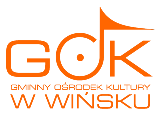 W ZAJĘCIACH DODATKOWYCHORGANIZOWANYCH PRZEZGMINNY OŚRODEK KULTURY W WIŃSKUZAJĘCIA RYSUNKOWO-TECHNICZNO-KREATYWNE 2023/2024Imię i nazwisko dziecka: ……………………………..………………………Adres:……………………………………………………………..……………Imiona i nazwiska rodziców/opiekunów prawnych:………………………………………………………………..………..………Nr tel do rodzica/opiekuna prawnego:……………………………….………Data urodzenia/Wiek: ………………. Pesel:………………………….……Podanie danych osobowych oraz akceptacja regulaminu są obowiązkowe
i niezbędne do uczestnictwa w zajęciach.Zobowiązuje się do:Podawanie do wiadomości Gminnego Ośrodka Kultury w Wińsku jakichkolwiek zmian w danych osobowych uczestnika.Zapoznanie się z regulaminem zajęć i przestrzeganie jego zasad.Regularnego uiszczenia opłat za zajęcia do 15-ego dnia każdego miesiąca.Przyprowadzania na zajęcia tylko zdrowego dziecka. Przyprowadzania i odbierania dziecka o wyznaczonych godzinach.Wyrażam zgodę/nie wyrażam zgody*, żeby moje dziecko samo przychodziło na zajęcia, jak i samodzielnie wracało do domu.Informowania o nieobecności dziecka podczas zajęć.Wyrażam zgodę/nie wyrażam zgody* na wykorzystanie wizerunku dziecka w mediach społecznościowych Gok, w celu promocji zajęć.Oświadczam, że przyjmuje do wiadomości, że Gminny Ośrodek Kulturyw Wińsku sprawuje opiekę nad dziećmi tylko w godzinach zajęć.Wińsko, dn…………….			………………………………..					  (podpis rodzica/opiekuna prawnego)*Niepotrzebne skreślićINFORMACJE DLA RODZICÓW/OPIEKUNÓW PRAWNYCHDot. Zajęcia rysunkowo-techniczno-kreatywne w roku szkolnym 2023/2024Zajęcia rysunkowo – techniczno-kreatywne rozpoczną się od 18.09.2023, natomiast zakończą się 14.06.2024r.
Płatność za zajęcia wynosi 40 zł za miesiąc od dziecka.  
Opłatę za warsztaty dokonuje się do 15 -go dnia każdego miesiąca
(„z góry”) poprzez przelew na numer rachunku GOK: 53959800070158255220010004
Brak wpłaty jest równoznaczny z informacją od instruktora o uiszczeniu opłaty, w przypadku trzech informacji o płatności i braku uiszczenia opłaty zostaje wysłane oficjalne pismo wzywające do zapłaty. 
Po niedokonaniu płatności dziecko zostaje skreślone z zajęć.
Prosimy o informowanie instruktorów o nieobecności dziecka 
na zajęciach.
Dane kontaktowe do instruktorów:Daria Głaz 889055052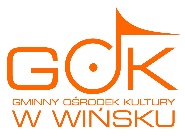 *Informację prosimy zostawić w domu do wglądu.